   PROPOSITION KLUBBSERIE 2023   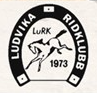 Välkommen att delta i Ludvika Ridklubbs Klubbserie där vi kommer att utse årets Klubbmästare.Klubbserien är öppen för medlemmar i Ludvika Ridklubb, både ridskole- och privatekipage. Vi har en serie för dressyr och en serie för hoppning, 3 deltävlingar i respektive gren.KM-serien anordnas i samband med våra Pay & Ride och Pay & Jump. I anmälan anger man om man startar KM-serie.Klubbmästare kommer att utses i följande ”klasser”:Ridskoleekipage ponnyRidskoleekipage hästPrivatekipage ponnyPrivatekipage hästFör ridskoleekipage gäller ljusgrönt eller grönt kort, samt godkännande av ridlärare.KM-serien är en tävling enl Tävlingsreglementet för resp gren, t ex vad gäller utrustning, ridning och bedömning. Överårig är välkommen att starta ponny som ridhäst. En sådan start på klubbtävling påverkar inte uppklassning till övriga tävlingar.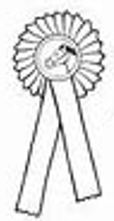 Vill du rida serie men tycker att KM-serien är för svår nivå för dig, kan du starta vår Utvecklingsserie. Vill man inte rida serie är man välkommen att starta ”Pay-klass” som är tillfälle att träna på att tävla.Anmälan görs inför varje tillfälle. Mer info kommer.    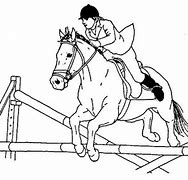 KLUBBSERIE HOPPNING 2023Höjderna som gäller för klubbserien:A-ponny	30 cmB-ponny	40 cmC-ponny	50 cmD-ponny	60 cmHäst		60 cmPrivatekipage får välja att hoppa högre, höjd anges vid anmälan. Man hoppar samma höjd samtliga omgångar.Omgång 1	Bedömning: 2 faser (om man rider felfri runda startar man direkt en omhoppningsbana på tid)Omgång 2	InverkansbedömningOmgång 3	Poänghoppning på fast bana (varje hinder man klarar ger ett antal poäng)Om serien är jämn efter omgång 2 kan omgång 3 kompletteras med 5 cm högre hinder eller inverkansbedömning.Utvecklingsserie rids med samma förutsättningar och bedömningar, men i valfri höjd.Omgång 1 rids 27 maj, utomhus.Omgång 2 och 3 rids till hösten, datum ej fastställt än.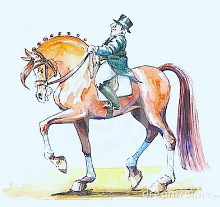 KLUBBSERIE DRESSYR 2023Klasser för ridskoleekipage:Omgång 1	LC:1	”vanlig” bedömningOmgång 2	LC:1	DressyrryttartestOmgång 3	LB:1	”vanlig” bedömningKlasser för privatekipage:Omgång 1	LB:1	”vanlig” bedömningOmgång 2	LB:1	DressyrryttartestOmgång 3	LB:3	”vanlig” bedömningUtvecklingsserie rids med samma bedömningar med lägre klasser.Omgång 1 rids 29 april ute eller inne, beroende på underlag och väderOmgång 2 och 3 rids till hösten, datum ej fastställt än.